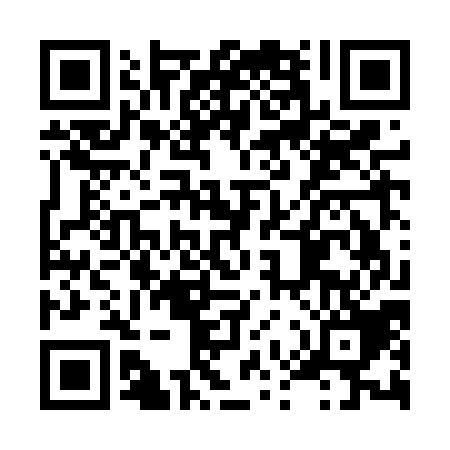 Ramadan times for Ambleve, BelgiumMon 11 Mar 2024 - Wed 10 Apr 2024High Latitude Method: Angle Based RulePrayer Calculation Method: Muslim World LeagueAsar Calculation Method: ShafiPrayer times provided by https://www.salahtimes.comDateDayFajrSuhurSunriseDhuhrAsrIftarMaghribIsha11Mon5:105:106:5912:473:556:366:368:1912Tue5:085:086:5712:473:566:386:388:2113Wed5:055:056:5512:473:576:406:408:2314Thu5:035:036:5312:463:586:416:418:2415Fri5:015:016:5012:463:596:436:438:2616Sat4:584:586:4812:464:006:456:458:2817Sun4:564:566:4612:464:016:466:468:3018Mon4:534:536:4412:454:026:486:488:3219Tue4:514:516:4212:454:036:496:498:3320Wed4:484:486:3912:454:046:516:518:3521Thu4:464:466:3712:444:056:536:538:3722Fri4:434:436:3512:444:066:546:548:3923Sat4:414:416:3312:444:076:566:568:4124Sun4:384:386:3012:444:086:576:578:4325Mon4:364:366:2812:434:096:596:598:4526Tue4:334:336:2612:434:097:017:018:4727Wed4:314:316:2412:434:107:027:028:4928Thu4:284:286:2212:424:117:047:048:5129Fri4:254:256:1912:424:127:067:068:5330Sat4:234:236:1712:424:137:077:078:5531Sun5:205:207:151:415:148:098:099:571Mon5:175:177:131:415:158:108:109:592Tue5:155:157:111:415:168:128:1210:013Wed5:125:127:081:415:168:148:1410:034Thu5:095:097:061:405:178:158:1510:055Fri5:065:067:041:405:188:178:1710:076Sat5:045:047:021:405:198:188:1810:097Sun5:015:017:001:395:208:208:2010:128Mon4:584:586:581:395:208:228:2210:149Tue4:554:556:551:395:218:238:2310:1610Wed4:524:526:531:395:228:258:2510:18